За грибами в лес девицы(лирическая, в любое время года)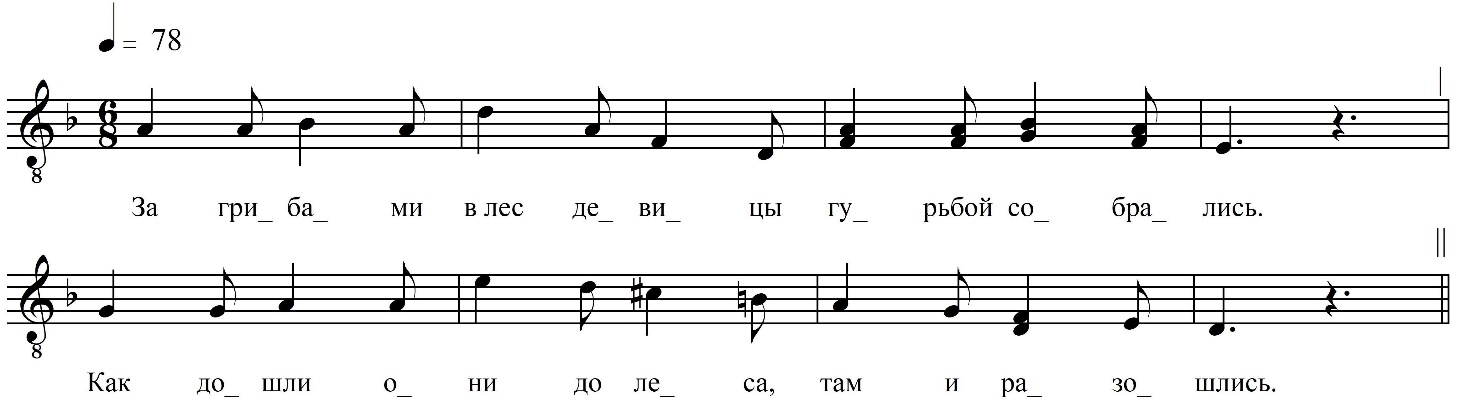 ФНОЦ СПбГИК, ВхI-а.11/9Запись Гуляевой Л.П. и студентов 26(29?).06.1974. д. Вольково Вындиноостровского с/п Волховского р-на Ленинградской обл. Инф. Шапочкина Татьяна Ивановна (1911), Олина София Ивановна (1912), сестры.За грибами в лес девицы гурьбой собрались.Как дошли они до леса, там и разошлись.Ходят, бродят, собирают, ищут, мнут траву.А по лесу раздаётся там и тут «ау».На пригорке чащи леса, где ручей журчит,Там одна из них девица, притаясь, сидит.Она грибов не собирает и травы не рвёт.Об одном она мечтает, скоро ль мил придёт.Вдруг кусты зашевелились, бедная дрожит.Перед ней красивый мальчик, наклонясь, стоит.– Что ж ты ждёшь меня, родная, ждёшь и не дождёшь,– Ах, ты лучше городскую, радость, полюби.Городская развитая, с нею легче жить.Меня, бедную крестьянку, позабыть любить.– Нет, тебя я не забуду, радость ты моя.И привлёк ея в объятья, крепко целовал.Тут он клятвой роковою перстень снял с руки.Пояс шёлковый и перстень, всё он ей отдал.Вот уж времечко проходит, а ево всё нет. Не на радость, не на горе письмецо пришло.Незнакомою рукою писано оно,И печальняя узнала: мил убит давно.Трудно, трудно ей приходит, а труднее нет. Как под ейныим сердечком горюшко росло.Побоялась опозорить грозного отца.И, накинувши шубёнку, снова в лес пошла.На пригорке чащи леса бе́реза стоит,А на этой на берёзы труп её висит.Пояс шёлковый с кистями шею обтянул,Подарённый другом перстень на руке блеснул.Вот вам девушки наука, как в лесок ходить,А вторая вам наука, как ребят [любить].